Фотоотчет текущего состояния общественной территории, расположенной по адресу: Ленинградская область, Тосненский район, г.п. Ульяновка, ул. Победы, д. 36.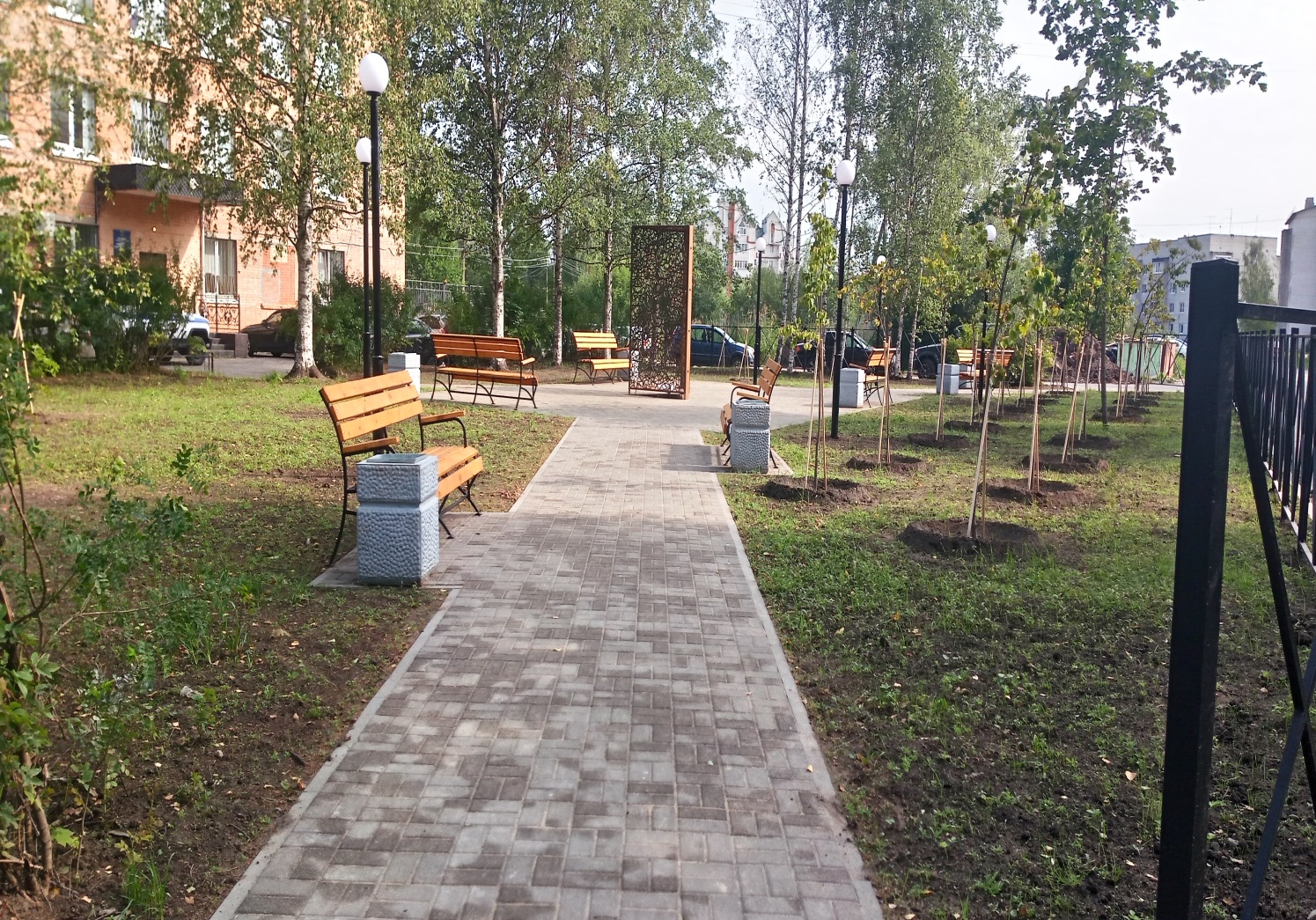 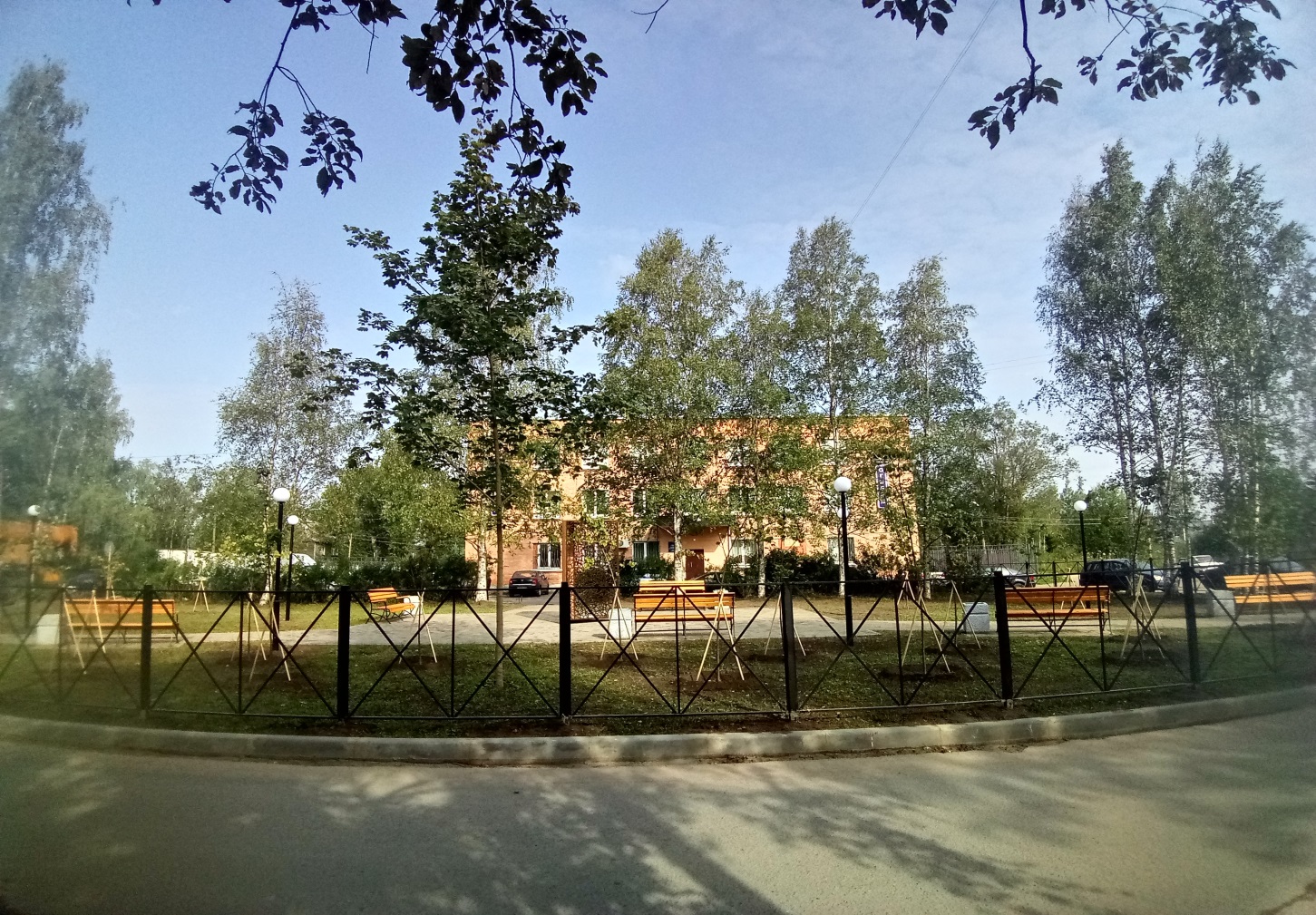 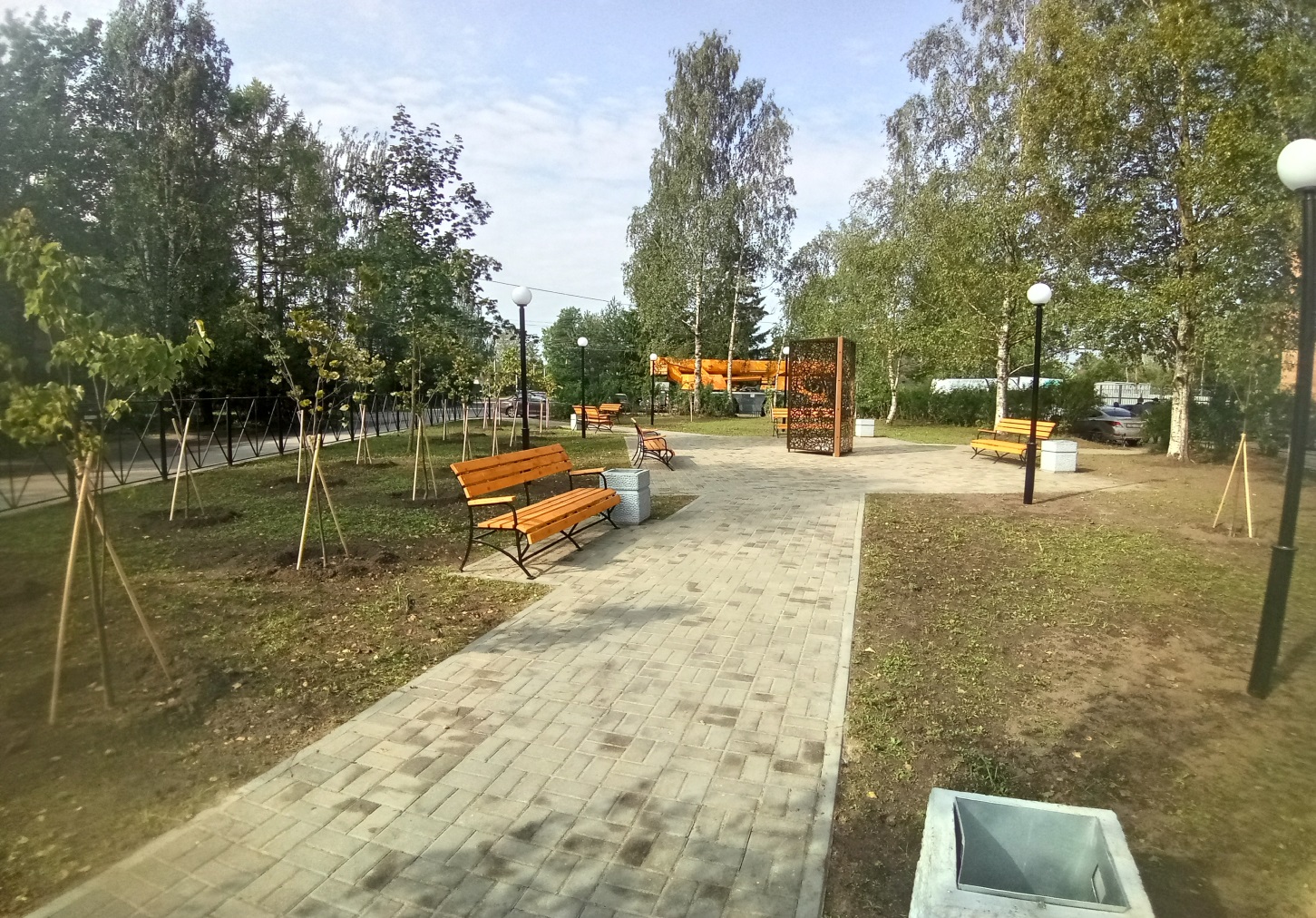 